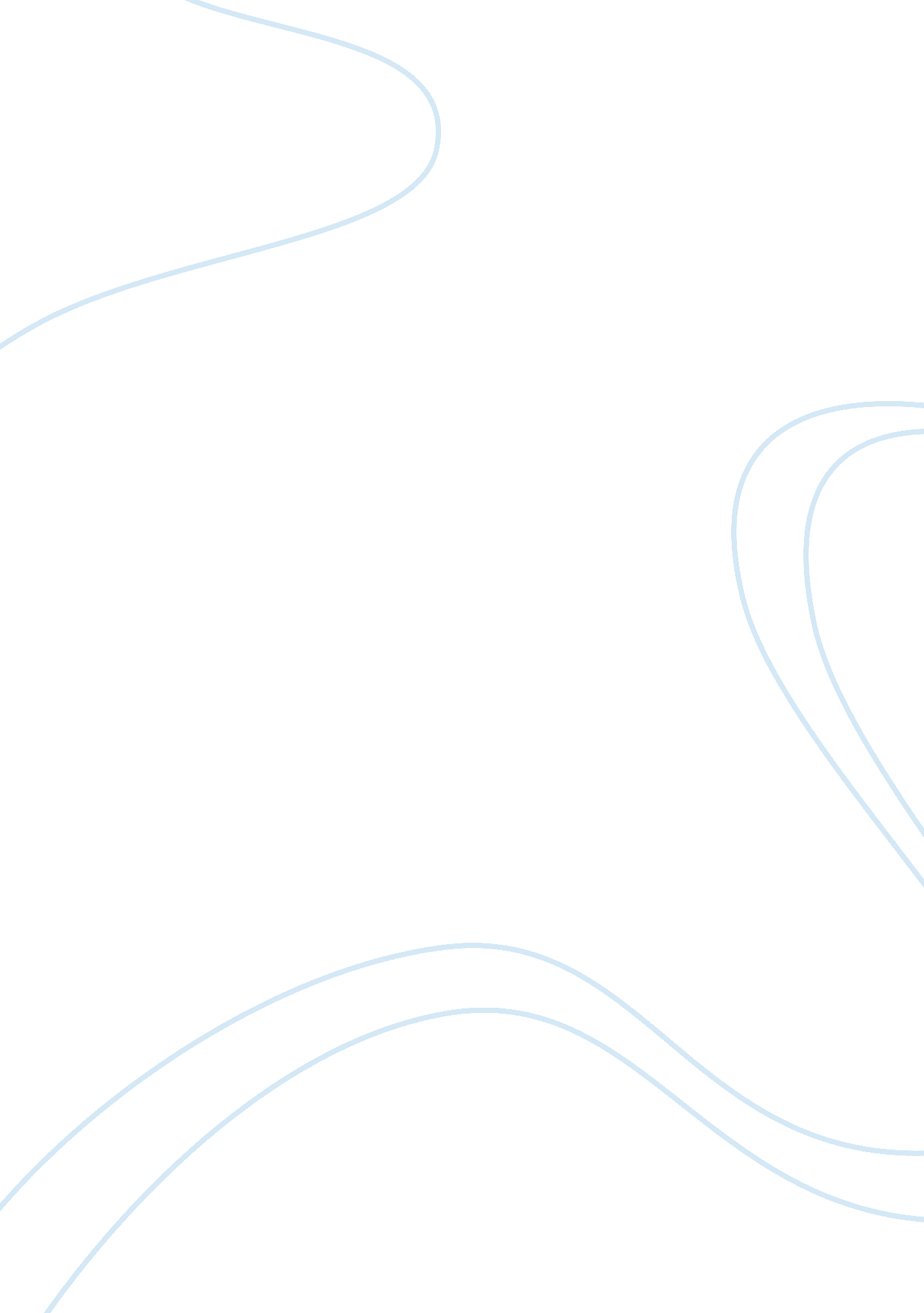 The story or the contents of a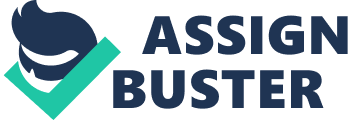 The viewers can also see the live programmes or clippings of various important events. There are entertaining programmes for those who watch television at leisure, there are comic strips and other films for children, there are educational programmes for the school and college students and quiz contents for the inquisitive. There are different channels to satisfy the interests of one and all. Culture, history, science, sports, social life, trade and commerce, national and international politics, nearly all fields of life is brought before us in visuals almost instantaneously. Although there are innumerable advantages as mentioned above, there are certainly some pull backs which cannot be ignored. There is a general belief that children learn more from the television than from their teachers, textbooks and parents put together. This trend can certainly be turned to one’s advantage, but one should be aware that children may develop nefarious impulses by seeing horror movies, crime thrillers and other such things. It cannot be denied that viewing the television consumes time. At the same time, it enables the viewer to learn the story or the contents of a novel in three hours or less without troubling oneself to read through it. Because television imparts knowledge through the senses of hearing and seeing simultaneously, an in-depth and a healthy learning in ease, becomes possible. The video tapes, the video cassette recorder and video cassette player comes to our help when we indulge in audio visual learning. Television, therefore, is a positive need to relieve oneself from the monotony of modern life. It is, no doubt, an invaluable luxury. 